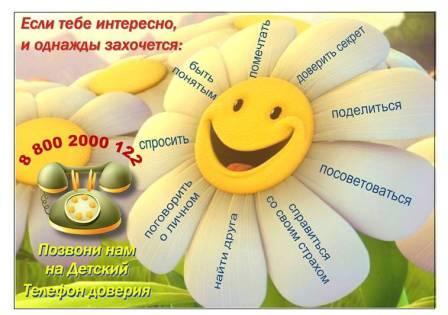 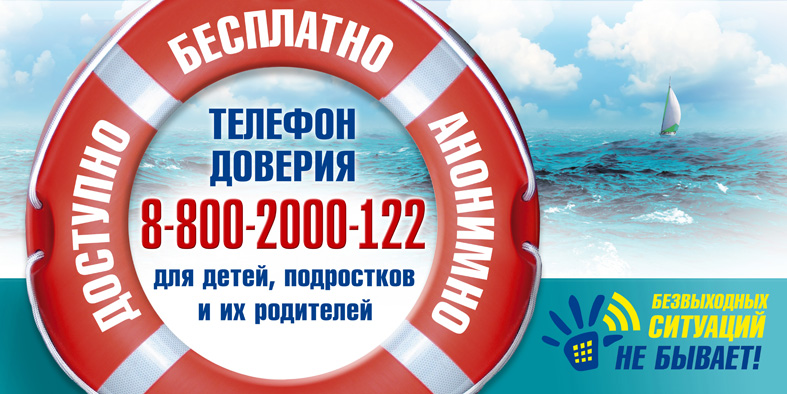 Важные телефоны для твоей безопасностиОтдел полиции №1 УМВД России по г. БратскуДежурная часть41-20-0341-36-02Звони по этим телефонам:-ты стал свидетелем или невольным участником преступления;-тебе или твоим близким угрожают;-ты оказался свидетелем нарушения общественного порядка;-происходит вымогательство денег или вещей под любым предлогом.Отдел полиции №2 УМВД России по г. БратскуДежурная часть46-98-2545-52-02Звони по этим телефонам:-ты стал свидетелем или невольным участником преступления;-тебе или твоим близким угрожают;-ты оказался свидетелем нарушения общественного порядка;-происходит вымогательство денег или вещей под любым предлогом.Телефон доверия49-54-39Звони по этим телефонам:-ты стал свидетелем или невольным участником преступления;-тебе или твоим близким угрожают;-ты оказался свидетелем нарушения общественного порядка;-происходит вымогательство денег или вещей под любым предлогом.Отделение по делам несовершеннолетних ОП №141-83-42Звони по этим телефонам:-ты стал свидетелем или невольным участником преступления;-тебе или твоим близким угрожают;-ты оказался свидетелем нарушения общественного порядка;-происходит вымогательство денег или вещей под любым предлогом.Отделение по делам несовершеннолетних ОП №245-83-6145-45-75Звони по этим телефонам:-ты стал свидетелем или невольным участником преступления;-тебе или твоим близким угрожают;-ты оказался свидетелем нарушения общественного порядка;-происходит вымогательство денег или вещей под любым предлогом.БМО Федеральная служба по контролю за оборотом наркотиков по Иркутской области44-22-77Звони по этому телефону, если-тебе предлагают наркотики или рядом с твоим домом ими торгуют.Центральная комиссия по делам несовершеннолетних и защите их прав г. БратскаС 9.00 до 17.0041-06-2041-09-4941-09-22Звони по этому телефону, если-в семье или школе ты сталкиваешься с унижением и физическим насилием;-для консультации по вопросам межличностных отношений;-тебе стало известно о продаже детям алкогольной и табачной продукции;Телефон доверия26-82-97Звони по этому телефону, если-в семье или школе ты сталкиваешься с унижением и физическим насилием;-для консультации по вопросам межличностных отношений;-тебе стало известно о продаже детям алкогольной и табачной продукции;Управление социальной защиты населения по г. БратскуС 9.00 до 17.0045-67-3244-82-61-по вопросам семьи и детства, оформление пособий, выплат и др.Управление министерства социального развития, опеки и попечительстваС 9.00 до 17.0044-77-8144-77-9044-77-92-по вопросам опеки и попечительства;-в случае, если ребёнок оказался в условиях, представляющих угрозу его жизни и здоровью, или без попечения родителей.Клиника, дружественная к молодёжи «АРИАДНА»С 9.00 до 17.0044-88-7145-98-08По проблемам репродуктивного здоровья, безопасного поведения, личностных взаимоотношений, здорового образа жизниДетско-подростковый лечебно-профилактический центр по ИППП (Братский КВД)С 9.00 до 22.008-908-66-83-815Служба экстренной психологической помощи, бесплатный телефон по Иркутской области8-8000-350-40-50Телефон «Горячей линии» по единому общероссийскому номеру8-800-2000-122Телефон доверия управления молодёжной политики Иркутской области8-800-350-00-95Служба 112телефонТеле 2мегафонМТСБилайн пожарная часть0101*010001001 полиция0202*020002002скорая помощь    0303*030003003Позвонииногда даже простой разговор меняет многое...в этом мире ты не одинок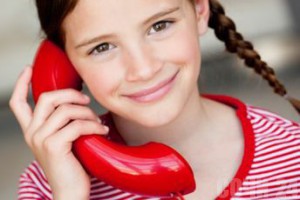 Круглосуточно БесплатноАнонимно Детский телефон доверия.Экстренная психологическая помощь8 – 800 – 2000 – 122